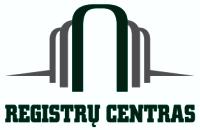 VALSTYBĖS ĮMONĖ REGISTRŲ CENTRASKAUNO RAJONO SAVIVALDYBĖS RAUDONDVARIO SENIŪNIJOS GYVENAMŲJŲ VIETOVIŲ RIBŲ NUSTATYMO PLANASII. GYVENAMŲJŲ VIETOVIŲ TERITORIJŲ RIBŲ APRAŠYMO KATALOGASVILNIUS2015OBJEKTAS. RAUDONDVARIO SENIŪNIJOS TERITORIJA	           I. Tekstinė dalis:                               1.  Ribų aprašymo paaiškinimai                               2.  Raudondvario seniūnijos gyvenamųjų vietovių sąrašas                                3.  Raudondvario seniūnijos gyvenamųjų vietovių ribų aprašymas	II.  Grafinė dalis:Raudondvario seniūnijos gyvenamųjų vietovių ribų nustatymo planas M1:50000Raudondvario seniūnijos gyvenamųjų vietovių ribų nustatymo planas M1:10000TURINYS           Ribų aprašymo paaiškinimai		                             				       4			            Raudondvario seniūnijos gyvenamųjų vietovių sąrašas  	   5Raudondvario seniūnijos gyvenamųjų vietovių ribų aprašymas                                       6            RIBŲ APRAŠYMO PAAIŠKINIMAI:Gyvenamųjų vietovių ribos aprašomos laikrodžio rodyklės kryptimi.Į lentelę rašomi gyvenamosios vietovės viduje esančių ir su gyvenamąją vietovės riba besiribojančių sklypų unikalūs numeriai.Kai gyvenamosios vietovės viduje nėra sklypo, įrašomi gyvenamosios vietovės įšorėje esančio žemės sklypo unikalus numeris.Kai gyvenamosios vietovės viduje nėra sklypo, o gyvenamoji vietovė gretimybėje yra su kita savivaldybe, įrašomas šios savivaldybės pavadinimas.Kai gyvenamosios vietovės viduje nėra sklypo, o gyvenamosios vietovės riba nustatyta keliu, įrašomas kelio numeris (jei kelias suformuotas kaip žemės sklypas) arba įrašomas kelias nurodant jo kategoriją.Kai gyvenamosios vietovės viduje nėra sklypo, o gyvenamosios vietovės riba nustatyta hidrografijos objekto riba, įrašomas hidrografijos objekto pavadinimas, o jei jo nėra įrašomas bendrinis pavadinimas (pvz.vandens telkinys).Kai gyvenamosios vietovės nei viduje nei išorėje nėra sklypo, įrašoma LVŽ (laisva valstybinė žemė). Gyvenamosios vietovės riba gali būti vedama laisvos valstybinės žemės fondo (LVŽ) linija.Jei yra hidrografijos objektas, tuomet gyvenamosios vietovės riba žymima hidrografijos objekto kranto linija arba pakrantėje esančių žemės sklypų ribomis.Jei kelias nesuformuotas (neįregistruotas) kaip žemės sklypas, tuomet gyvenamosios vietovės riba žymima pagal ortofotografiniame žemėlapyje matoma kelio krašto linija, arba prie kelio esančių žemės sklypų ribomis.i.s.- išorinis sklypas- gyvenamosios vietovės išorėje esantis žemės sklypas.                       Raudondvario seniūnijos gyvenamųjų vietovių sąrašas                   Raudondvario seniūnijos gyvenamųjų vietovių ribų aprašymas                                                Karnavės kaimo ribų aprašymasŠilelio kaimo ribų aprašymasNetonių kaimo ribų aprašymasMiškinių kaimo ribų aprašymasDūmino kaimo ribų aprašymasKalnyčių kaimo ribų aprašymasLukšakaimio kaimo ribų aprašymasLomankos kaimo ribų aprašymasGodėnų kaimo ribų aprašymasNaujatriobių kaimo ribų aprašymasMaksvos kaimo ribų aprašymasKačiūniškės kaimo ribų aprašymasUpytės kaimo ribų aprašymasBiliūnų kaimo ribų aprašymasSenųjų Bernatonių kaimo ribų aprašymasNaujųjų Bernatonių kaimo ribų aprašymasBernatonių kaimo ribų aprašymasDidvyrių kaimo ribų aprašymasRaudondvario kaimo ribų aprašymasVALSTYBĖS ĮMONĖ REGISTRŲ CENTRASVinco Kudirkos g. 18-3, LT-03105 Vilniustel. (8 5) 268 8202   info@registrucentras.lt  VALSTYBĖS ĮMONĖ REGISTRŲ CENTRASVinco Kudirkos g. 18-3, LT-03105 Vilniustel. (8 5) 268 8202   info@registrucentras.lt  VALSTYBĖS ĮMONĖ REGISTRŲ CENTRASVinco Kudirkos g. 18-3, LT-03105 Vilniustel. (8 5) 268 8202   info@registrucentras.lt  VALSTYBĖS ĮMONĖ REGISTRŲ CENTRASVinco Kudirkos g. 18-3, LT-03105 Vilniustel. (8 5) 268 8202   info@registrucentras.lt  UžsakovasKauno rajono savivaldybės administracijaUžsakovasKauno rajono savivaldybės administracijaUžsakovasKauno rajono savivaldybės administracijaKAUNO RAJONO SAVIVALDYBĖS RAUDONDVARIO SENIŪNIJOSGYVENAMŲJŲ VIETOVIŲ RIBŲ NUSTATYMO PLANASKAUNO RAJONO SAVIVALDYBĖS RAUDONDVARIO SENIŪNIJOSGYVENAMŲJŲ VIETOVIŲ RIBŲ NUSTATYMO PLANASKAUNO RAJONO SAVIVALDYBĖS RAUDONDVARIO SENIŪNIJOSGYVENAMŲJŲ VIETOVIŲ RIBŲ NUSTATYMO PLANASKAUNO RAJONO SAVIVALDYBĖS RAUDONDVARIO SENIŪNIJOSGYVENAMŲJŲ VIETOVIŲ RIBŲ NUSTATYMO PLANASKAUNO RAJONO SAVIVALDYBĖS RAUDONDVARIO SENIŪNIJOSGYVENAMŲJŲ VIETOVIŲ RIBŲ NUSTATYMO PLANASKAUNO RAJONO SAVIVALDYBĖS RAUDONDVARIO SENIŪNIJOSGYVENAMŲJŲ VIETOVIŲ RIBŲ NUSTATYMO PLANASKAUNO RAJONO SAVIVALDYBĖS RAUDONDVARIO SENIŪNIJOSGYVENAMŲJŲ VIETOVIŲ RIBŲ NUSTATYMO PLANASKAUNO RAJONO SAVIVALDYBĖS RAUDONDVARIO SENIŪNIJOSGYVENAMŲJŲ VIETOVIŲ RIBŲ NUSTATYMO PLANASSkyriusSkyriusPareigosVardas, PavardėParašasParašasDataSutarties Nr.KT-246Kadastro bylų kontrolės priežiūros Kadastro bylų kontrolės priežiūros Skyriaus vedėjaAldona BeinaravičienėKadastro bylų kontrolės priežiūros Kadastro bylų kontrolės priežiūros Geoinformatikos inžinierėJolanta  BareikienėKadastro bylų kontrolės priežiūros Kadastro bylų kontrolės priežiūros Inžinierė technologėDanuta TrubickienėEil.Nr.Gyvenamosios vietovėspavadinimas TipasGyvenamosios vietovėsidentifikavimo kodasPastabos1.Biliūnų k.Kaimas119752.Bernatonių k.Kaimas117753.Didvyrių k.Kaimas134794.Dūmino k.Kaimas139675.Godėnų k.Kaimas151506.Kačiūniškės k.Kaimas167667.Karnavės k.Kaimas173348.Kalnyčių k.Kaimas169739.Lomankos k.Kaimas1984010.Lukšakaimio k.Kaimas1989411.Miškinių k.Kaimas2120812.Maksvos k.Kaimas2003913.Naujatriobių k.Kaimas2172714.Naujųjų BernatoniųKaimas2180215.Netonių k.Kaimas2199916.Raudondvario k.Kaimas2559517.Senųjų Bernatonių Kaimas2661718.Šilelio k.Kaimas2840719.Upytės k.Kaimas29599GretimybėsGretimo žemės sklypo unikalus nr.1-2440010042183, 440010042318, 440014695984(i.s.), 527000100044, 440014695984(i.s.), 440021166366, 440017691390, 440018503972, 440027537593, 440027537544. 2-3440027537544, 440018506297, 527000100158, 527000100049.3-4527000100049.4-5527000100049, 527000100158, 440018506164, 440018505823, 440018505723,440018505501, 440018505056, 440026931631, 440027103857, 440018504637, 527000100173, 527000100322, 440018504415, 440018503630, 440018504059, 440017691335, 440032143326, 440032187849.5-1440032187849, 527000130200, upė Nemunas (i.s.), 440029446831, 527000100044, 527000100046, 440027605129, 440039076143, 440021077103, 440006313828, 440036113674, 440010042183, 440010042318.GretimybėsGretimo žemės sklypo unikalus nr.1-2440010156553(i.s.), 440010156542(i.s) 440003517637(i.s.), 440015896612, 440015959778, 440015897318, 440038172055, 440038172088, 440006474099(i.s.), 527000100278(i.s.), 527000100157(i.s.), 440011294767, 527000100157(i.s.), kerta vietinės reikšmės kelią, 440016618583, kerta vietinės reikšmės kelią, 527000100157(i.s.), 440011011104, 440016618629, 440006488840, 440008046682(i.s.), 527000100175(i.s.), 440023808133(i.s.), 440008053130, 527000100187, 440021274068. 2-3440021274068, 527000100329, 440038849026(i.s.), 440038848950(i.s.), 440029079709(i.s.), LVŽ, 440038848950(i.s.).3-4kerta vietinės reikšmės kelią, 440040145673, 440007353775,upė Nemunas.4-5Upė Nemunas.5-6Upė Nemunas, 440038260592, 440007444260, upė Nemunas, 440001803149, 440009808768, 440014584362, 440016618583, 440011294801, 440011291964, 440011218041, 440007115493.6-1440007115493, kerta vietinės reikšmės kelią, 440007115428, 527000100049(i.s.).GretimybėsGretimo žemės sklypo unikalus nr.1-2527000020110, 527000020032, 527000020098, 527000020097, 527000020096, 527000020099, 527000020110, 527000020095, 527000020092, 527000020090, 527000020110, 527000020088, 527000020086, 527000020085, 440014695984(i.s.), 440008619632, 440014695984(i.s.).2-3527000100215(i.s.), 440039999930(i.s.), kerta vietinės reikšmės kelią, 527000100205.3-4527000100205, 527000100149, 527000100065, 440028555175, 440028555253, 440038522900, 527000100150, 527000100025, 440028948385, 440029037794, 527000100200, 527000100178(i.s.), 527000100177(i.s.), 440022032159, kerta vietinės reikšmės kelią, 440022032204.4-5527000100059, 527000100060, 527000100108, 527000100055, 527000100050, 527000100053, 527000100057, 527000100056, 527000100024(i.s.), 527000100331, 527000100238, 440010102271, kerta vietinės reikšmės kelią, 440023267685, 440022146872, 440011513826, 440002605390, 440010141254(i.s.), LVŽ, 440039020234(kelias), 440016661595. 5-6440016661595, 440022392523, 440005429665, 527000100344, 440010039102, 527000060113, 527000060140, 527000080163.6-7527000080163, 527000080138, 440004160283, 527000060095, 527000080162, 527000080222, 527000080124(i.s.), 440002907893(i.s.), kerta rajoninės reikšmės kelią,  440005111606(i.s.), LVŽ, 440039020234(kelias), LVŽ, 440024307353(i.s.), 527000100008(i.s.), 440024307864(i.s.), 440024307931(i.s.), 440020086840(i.s.), 440020086895(i.s.), 440010571209, 440019970653, 440018273417, kerta vietinės reikšmės kelią, 440011624752(i.s.), 440011205497(i.s.), 440006868873, 440009565624, 440015163741, 440038849026(i.s.), 527000100201, 440038849026(i.s.), 527000100170.7-8527000100170, 527000100186, 527000100187, 440008053130, 440023808133, 527000100175, 440008046682, 440016618629(i.s.), 440002230579, 440002230446, 440020160381, 440003921575, 440003921386, 527000100348, 527000100347, 527000100157, 527000100278, 440006474099, 527000100277(i.s.), 527000100021, 527000100123, 440038172055(i.s.), 440003039403, 440003822222, 440038172055(i.s.), 527000100296, 440039345765, 527000100247, 527000100210, 527000100207, 527000100213, 440023670693, 527000100252, 440003517637, 440010156542, 440010156553.8-1440010156553, 527000100049(i.s.), 527000100155, 440014652252, 527000100049(i.s.), 440014652030, 527000100275, 527000100158(i.s.), 440018506297(i.s.), 527000100243, 440018506297(i.s.), 527000100236, 527000020058, 527000020057, 527000020055, 527000020054, 527000020053, 527000020051, 527000020050, 527000020047, 527000020047, 527000020046, 527000020045, 527000020044, 527000020042, 527000020040, 527000020038, 527000020036, 527000020110.GretimybėsGretimo žemės sklypo unikalus nr.1-2527000060114, 440010511741, 527000060101, 527000060085, 527000060086, kerta rajoninės reikšmės kelią, 527000060028, 527000060027, 527000060026, 527000060136, 527000070004, 440014729529(i.s.), kerta vietinės reikšmės kelią, 440014729529(i.s.). 2-3440016661595(i.s.), 440039020234(kelias), LVŽ, 440010141254, 527000100024, 440022227083, 440026826070, 527000100172, 527000100050(i.s.), 527000100055(i.s.), 440039020234, 527000100060(i.s.), 527000100059(i.s.).3-1LVŽ, 440039020234(kelias), 527000060103, 527000060087, 527000060101, 527000060114.GretimybėsGretimo žemės sklypo unikalus nr.1-2440008645776, 527000060097(i.s.), 527000060139(i.s.), 440010141605(i.s.), 440017483564(i.s.), 440021198576(i.s.), 440021198576 (i.s.), 527000060122, 440021198543(i.s.), 440021199751 (i.s.), 440021199684(i.s.), kerta rajoninės reikšmės kelią, 527000060006.2-3527000060006.3-4527000060006, 440012267764, 440039020234(kelias), LVŽ.4-5440022032204(i.s.), kerta vietinės reikšmės kelią, 440039020234, 527000100176, 527000100177, 527000100178, 527000100176, 527000100195, 527000100230, 527000100199, 527000100193, 527000090076.5-1527000090076, 440021802193, LVŽ, 440039020234(kelias).GretimybėsGretimo žemės sklypo unikalus nr.1-2kerta rajoninės reikšmės kelią, 440030265580(i.s.), kerta rajoninės reikšmės  kelią, 527000060011, 527000060094, 527000060013, 440010097430, kerta vietinės reikšmės kelią, 440010097273, 527000060015, 527000060008, kerta vietinės reikšmės kelią, 440011218141, 527000060012, 440030365316, 440015896445, 440011501507, kerta vietinės reikšmės kelią, 527000060138, kerta vietinės reikšmės kelią, 440039020234(kelias).2-3440039020234(kelias), LVŽ, 527000100300, 527000100208.3-4527000100208, kerta vietinės reikšmės kelią, 440039999930, 527000100215.4-1527000100215, 527000100153, 527000100064, 527000100063, 44003902023(kelias), LVŽ, 527000060093, 440039020234(i.s.), LVŽ, 527000060021, kerta vietinės reikšmės kelią, 527000060090, 527000060022, 527000060125, kerta vietinės reikšmės kelią, 527000060014, 527000060074(i.s.), LVŽ.5-1440039020234, LVŽ, 527000060021, kerta vietinės reikšmės kelią, 527000060090, 527000060022, 527000060125, kerta vietinės reikšmės kelią, 527000060014, 527000060074(i.s.), LVŽ.GretimybėsGretimo žemės sklypo unikalus nr.1-2LVŽ, kerta rajoninės reikšmės kelią, 527000060074(i.s.), kerta vietinės reikšmės kelią, 527000060075, 527000060074(i.s.), kerta rajoninės reikšmės kelią,  527000060074(i.s.), 520700040044(i.s.), 527000060048, 527000060049, 440018537529, 440021366283, 440021464195, 527000060059, 527000060044, 527000060051, 520700040122(i.s.), 440018537529, 527000060049, 527000060048, 527000060057, 527000060056, 527000060043, 527000060002, 527000060050, 527000060052, 527000060047, kerta rajoninės reikšmės kelią, 527000060046, 527000060063, 527000060060, 440006861638, 527000060045, 527000060055, 527000060064, 527000060062, 527000060058, 527000060107, 527000060061, 527000060108, 527000060109, 527000060053, 440004541280.2-3440004541280, kerta rajoninės reikšmės kelią, 440014729272, 527000060023, 527000010159, 527000060065, 527000060024, 527000060004, 440014729529(i.s.), 527000060147, 440020672860, 440039257139, 440020082751, 440015332902, 440015891060, 440016661326, 440030252214, 440014729529(i.s.), 440012151856, 440019855462, 440011527958, 440010785050, 440018365810, 440006423404, 440004714741.3-4440004714741, kerta rajoninės reikšmės kelią, 440021199684, 440021199751, 440021198543, 440021198576, 440017483564, 440010141605, 527000060139, 527000060097, kerta vietinės reikšmės kelią, 440021639961.4-1440021639961, 440021942652, 527000060078, 527000060135, kerta vietinės reikšmės kelią, 440012256970, 440012256870, 527000060110, 440016660687, 440015896323, 527000060012(i.s.), 440011218141(i.s.), kerta vietinės reikšmės kelią, 440011218163, 440009981364, 440015332468, 440015355009, 440011297804, 440011300873, 440021658494, 527000060015(i.s.), 440016632954, 440010097273(i.s.), 527000060148, 527000060116, kerta vietinės  reikšmės kelią, 527000060116, kerta vietinės  reikšmės kelią, 440020947211, kerta vietinės  reikšmės kelią, 440030265580, kerta vietinės  reikšmės kelią.GretimybėsGretimo žemės sklypo unikalus nr.1-2440014728720, 527000010036, 440014728720, 527000010035, kerta upę Vejuoną, 527000010035, kerta vietinės reikšmės kelią, 527000010035, 527000010034, 527000010292(i.s.), 440014728642, kerta hidrogtafijos objektą, 440014728642, kerta hidrogtafijos objektą, 440014728642, kerta hidrogtafijos objektą, 440014728642, kerta vietinės reikšmės kelią, 440014728642, kerta vietinės reikšmės kelią, 440014728642, kerta vietinės reikšmės kelią, 520700030184(i.s.), kerta upę Gudmėšlą, 440014728642.2-3440014728642.3-4440014728642, kerta upę Gudmėšlą, 440014728642.4-5440014728642, kerta rajoninės reikšmės kelią, 440014728642, kerta vietinės reikšmės kelią, 440014728642, 440021329424, kerta vietinės reikšmės kelią, kerta hidrogtafijos objektą, 440004236728, 440004236419, 440004236832, kerta rajoninės reikšmės kelią, 440014728786, kerta vietinės reikšmės kelią, 440014728786, 440014728364(i.s.), kerta hidrogtafijos objektą, 440014728364(i.s.).5-6Kerta rajoninės reikšmės kelią, 440014729342, kerta rajoninės reikšmės kelią, 440014729407, kerta rajoninės reikšmės kelią, 527000160175(i.s.).6-7Kerta rajoninės reikšmės kelią, 440014729529.7-8440014729529, kerta vietinės reikšmės kelią, 440014729529.8-9440014729529, kerta rajoninės reikšmės kelią, 440014729529.9-1044001472952910-1440014729529, kerta hidrogtafijos objektą, 440014729529, kerta vietinės reikšmės kelią, 440014729529, 440014729894, 440014729272(i.s.), kerta vietinės reikšmės kelią, 440014728720.GretimybėsGretimo žemės sklypo unikalus nr.1-2527000090068, 527000090024, 527000090027, 527000090028, 527000090026, 525300080111(i.s.), 525300080125(i.s.), LVŽ, kerta rajoninės reikšmės kelią, 527000090107, 525300080110(i.s.), 527000090014, 440005276386, 527000090124, 527000090095, 527000090030, 527000090094, 527000090106, 527000090111, kerta rajoninės reikšmės kelią.2-3527000090080(i.s.), 440040366898(i.s.), 440040366254(i.s.),LVŽ, 440021306507(i.s.),440023316786(i.s.), 527000090018(i.s.), 527000090015(i.s.),527000090022(i.s.), 527000090019(i.s.), 440023316925(i.s.), LVŽ, 527000090140(i.s.), 527000090139(i.s.), 440003557033(i.s.), 440006818148(i.s.), 440004550003(i.s.), 440003343068(i.s.), 440003342381(i.s.), 527000090144(i.s.), 527000090037(i.s.), kerta rajoninės reikšmės kelią, 527000090098(i.s.), 527000090073(i.s.), 440001111328(i.s.), LVŽ, 440006474511(i.s.), kerta rajoninės reikšmės kelią.3-1527000090041, 440004223285, 440017690805, 527000090110, 527000090040, 527000090039, 527000090043, 527000090042, 527000090068.GretimybėsGretimo žemės sklypo unikalus nr.1-2527000090080, 440012151767, 440025958098, 440025908518, 525300080104(i.s.), 440014693879(i.s.), 527000090016, 527000090020, 527000090011, 527000090012, 527000090013, 527000090017, 527000090126, 527000090083, 527000090114, 527000090117, 527000090137, 440000523706, 527000090044, 527000090031, 527000090006,440014693879(i.s.),527000090038,527000090070,440014693879(i.s.), 527000090003, 527000090092, 527000090091, 527000090090, 527000090093, kerta rajoninės reikšmės kelią, 527000090090, 527000090087, 440014364268(i.s.), 440000412528(i.s.), 440014364268(i.s.).2-3527000090085, kerta rajoninės reikšmės kelią, 527000090010, 527000090084, 527000090035, kerta vietinės reikšmės kelią, 527000090082, kerta vietinės reikšmės kelią, 527000090086,440024697807, 440014728120(i.s.), 527000090127, 440014728120(i.s.), 440002818672, 527000090116, 440014728120(i.s.), 527000090098, 527000090073, 440001111328, 440014728120(i.s.), 527000010282, 527000010313, 527000010312, 527000010298, kerta rajoninės reikšmės kelią, 527000010266, 527000010272, 527000010280, 527000010299(i.s.), kerta rajoninės reikšmės kelią.3-4440014728642(i.s.),4-1440006474511, LVŽ, 440001111328, 527000090073, 527000090098, kerta rajoninės reikšmės kelią, 527000090037, 527000090144, 440003342381, 440003343068, 440004550003, 440006818148, 440003557033, 527000090139, 527000090140, LVŽ, 440023316925, 527000090019, 527000090022, 527000090015, 527000090018, 440023316786, 440021306507,vietinės reikšmės kelias, 440040366254, 440040366898, 440040366898, 527000090080.GretimybėsGretimo žemės sklypo unikalus nr.1-2527000120181, 440006503079, 440015897612(i.s.), 440017414576, 440015897612(i.s.), 527000120126(i.s.), 527000120061, 440008154732.2-3440008154732, LVŽ, kerta vietinės reikšmės kelią, 526300160368(i.s.), LVŽ, 440011292746, LVŽ, 440015859562, 440005860713, upė Nevėžis, 527000120123, 440021233296, upė Nevėžis.3-1440014584330(i.s.), 527000120158, 440014584330(i.s.), kerta vietinės reikšmės kelią, 527000120181.GretimybėsGretimo žemės sklypo unikalus nr.1-2440020995853, kerta vietinės reikšmės kelią, 440014584330.2-3440014584330, upė Nevėžis, 440006474311, upė Nevėžis, 440008901455, 440006868538, 440006476193, upė Nevėžis.3-1LVŽ, 440006476193, 440005850128, 440006868519, 440008293392, 440023273405, kerta rajoninės reikšmės kelią, 440004160344, kerta vietinės reikšmės kelią, 440002843672(i.s.), 527000120002(i.s.), 527000120098(i.s.), 527000120024(i.s.), 527000120053(i.s.), 527000120169(i.s.), 527000120116(i.s.), 527000120149(i.s.), 440012257013, 440020995853.GretimybėsGretimo žemės sklypo unikalus nr.1-2440014729950, 527000120136, 527000120124, LVŽ, 440022337431(i.s.), 440022214340(i.s.), LVŽ, 440022214340(i.s.), LVŽ, 527000120171, LVŽ, 440038862870(i.s.), 527000120058.2-3527000120058, 440008359631, upė Nevėžys.3-4LVŽ, 527000160253, kerta vietinės reikšmės kelią, 440014728542, 527000160241, LVŽ, 527000160259, LVŽ. 4-1LVŽ, 440028175131(i.s.), kerta vietinės reikšmės kelią, 440021927835, 440021556412, 440030864876, 440028175410 (i.s.), kerta ietinės reikšmės kelią, 527000160292, 440014728542, 440014729950.GretimybėsGretimo žemės sklypo unikalus nr.1-2Kerta rajoninės reikšmės kelią, 527000010299, 527000010028, 527000010006, 527000010007, 527000010266(i.s), kerta rajoninės reikšmės kelią, 527000010298(i.s.), 527000010312(i.s.), 440038494472, 440014729929, 440014728120, 527000090051, kerta vietinės reikšmės kelią, 440021357973, 440021357451, 527000120009, kerta vietinės reikšmės kelią, 527000120037, 527000120033, kerta rajoninės reikšmės kelią, 440023729417.2-3440023729417, 440026184022, 527000120101, 527000120102, 527000120126, 440009147811(i.s.), LVŽ.3-4440008154732(i.s.), 527000120126, 440015897612.4-5440015897612, 527000120149, 527000120116, 527000120169, 527000120053, 527000120024, 527000120098, 527000120002, 440002843672, LVŽ, 440004160344(i.s.), kerta vietinės reikšmės kelią, 440023273405(i.s.), 440008293392(i.s.), 440006868519(i.s.), 440005850128(i.s.), 440006476193(i.s.), LVŽ.5-6Upė Nevėžis, 527000120106.6-7527000120106, kerta vietinės reikšmės kelią, 440038862870, LVŽ, 527000120171, LVŽ, 440022214340, 440022337431, 527000120124(i.s.), 527000120105, 440005365877, 527000120065, 527000120151, 440020543419, 440020543462, 440014729950(i.s.).7-8Kerta rajoninės reikšmės kelią, 440014728364.8-1440014728364, kerta vietinės reikšmės kelią, 440014728364, kerta vietinės reikšmės kelią, 440014728364, 527000010264, kerta vietinės reikšmės kelią, 527000010264, 527000010269, 440014728786(i.s.), 527000010265, 527000010263, 440014728786(i.s.), 527000010009, kerta rajoninės reikšmės kelią, 440004236832(i.s.), 440004236419(i.s.), 440004236728(i.s.), kerta hidrografijos objektą, kerta vietinės reikšmės kelią, 440021329424(i.s.), 440014728642(i.s.), kerta vietinės reikšmės kelią, 440014728642(i.s.), 440021324092, 440014728642(i.s.), 527000010290, kerta rajoninės reikšmės kelią, 440014728642(i.s.).GretimybėsGretimo žemės sklypo unikalus nr.1-2527000160182, 527000160199, 527000160198, kerta vietinės reikšmės kelią, 440001427370, 527000160032, kerta hidrografijos objektą, 527000120112, 527000120108, 440014728364(i.s.), 527000120014, 527000120013, 440014728364(i.s.), 527000120113, 527000160240, 527000120109, 527000120103, 440014728364(i.s.), 527000120007, 440010664202, 440010664154, 440019530510, 440019530620, 440019530653, kerta rajoninės reikšmės kelią.2-3527000120008, 527000120145, 440028175431, kerta vietinės reikšmės kelią, 440028175410, kerta vietinės reikšmės kelią, 440028175131, LVŽ.3-4LVŽ, 527000160256, 440004472006, 527000160268, 440018195509, LVŽ, 527000160034, 527000160274, 527000160028, 527000160035, 527000160002, 527000160001, kerta vietinės reikšmės kelią, 527000160176(i.s.), 440023326421(i.s.), 440038275018(i.s.), 527000160309(i.s.), 527000160006(i.s.), 527000160071(i.s.).4-1kerta vietinės reikšmės kelią, 440021975055, 440021975377, 440019921225, 440019918553, 440006178680(i.s.), kerta vietinės reikšmės kelią, 440008463429, 440006056497, 440010745154, kerta hidrografijos objektą, 440022147726(i.s.),LVŽ, 440031052872, kerta krašto kelią, 527000160203(i.s.), 440018589992, 527000160203(i.s.), 527000160225, 527000160260, 527000160195, kerta vietinės reikšmės kelią, 527000160195, 527000160314, 527000160313, 527000160182.GretimybėsGretimo žemės sklypo unikalus nr.1-2527000160175, kerta rajoninės reikšmės kelią, 527000010295, 527000010026, 527000010025, kerta rajoninės reikšmės kelią, 527000010025, 527000160271, 527000160254, kerta rajoninės reikšmės kelią.2-3527000160182(i.s.), 527000160313(i.s.), 527000160314(i.s.), 527000160195(i.s.), kerta rajoninės reikšmės kelią, 527000160195(i.s.), 527000160260(i.s.), 440010892872, 440009183426, 440001370754, 440016662105, 527000160203, kerta krašto kelią, 440031052872(i.s.), 440022147726, kerta hidrografijos objektą, 527000160281, 527000160257, 527000160283, 440006178680, kerta vietinės reikšmės kelią, 527000160362, 527000160350, 527000160346, 527000160231, kerta vietinės reikšmės kelią.3-4527000160071(i.s.), 527000160119(i.s.), 440006203870(i.s.), 440005025872(i.s.), 440005025972(i.s.), 527000160275(i.s.), 527000160161(i.s.), kerta vietinės reikšmės kelią, 527000160323(i.s.), 527000160079(i.s.), 440008592849(i.s.), 440007943219(i.s.), 440014527687(i.s.), 440007347092(i.s.), 527000160088(i.s.), LVŽ, 527000160038(i.s.), kerta vietinės reikšmės kelią, 440039123602, LVŽ, 440020192998, 440016661462, kerta vietinės reikšmės kelią, 527000160059, kerta vietinės reikšmės kelią, 440010644738, 440005994930, 527000160317, 440020746467, 527000160299, 527000160047, 527000160087, 440010390868, 527000160133, 527000160072, 527000160115, 527000160118, 440008462131, 440010629977, 440017860261, 440028670699(i.s.), 440028727560(i.s.), 440028670588(i.s.), 440030101594(i.s.), 440028727582(i.s.), kerta vietinės reikšmės kelią, 440028678655(i.s.), 440004476150(i.s.), kerta krašto kelią, 440004475952, 527000130554, 440008498291, 440008498137.4-1Kerta krašto kelią, 440014729740(i.s.), 527000160234, 527000160258, 527000160249, 527000160175.GretimybėsGretimo žemės sklypo unikalus nr.1-2440008498137, 440008498291, 527000130554, 440004475952, kerta krašto kelią, 440004476150, 440028678655, kerta vietinės reikšmės kelią, 440028727582, 440030101594, 440028670588, 440028727560, 440028670699, 440028678577, 440030100675, 440028693050, 440028670000, 440030097460, 527000160047(i.s.), 527000160299(i.s.), 440020746467(i.s.), 527000160317(i.s.), 440005994930(i.s.), 440010644738(i.s.), kerta vietinės reikšmės kelią, 527000160059(i.s.), kerta vietinės reikšmės kelią, 440016661462(i.s.), 440020192998(i.s.), vietinės reikšmės kelias, 440039123602(i.s.), kerta vietinės reikšmės kelią, 527000160038, LVŽ, 527000160088, 440007347092, 440014527687, 440007943219, 440008592849, 527000160079, 527000160323, kerta vietinės reikšmės kelią, 527000160161, 527000160275, 440005025972, 440005025872,  440006203870, 527000160119, 527000160071.2-3527000160071, 527000160006, 527000160309, 440038275018, 440023326421, 527000160176, 527000160177, 527000160002(i.s.), 527000160035(i.s.), 527000160028(i.s.), 527000160274(i.s.), 527000160034(i.s.), LVŽ, 440018195509(i.s.), 527000160268(i.s.), 440004472006(i.s.), 527000160256(i.s.), LVŽ.3-4LVŽ, 527000160259(i.s.), LVŽ, 527000160241(i.s.), 440014728542(i.s.), 440012315730, kerta vietinės reikšmės kelią, 527000160253(i.s.), LVŽ.4-5Upė Nevėžis, 440007362374, 440007363160, 527000160223, 440007363252, 440008449085, 440014584520, 440011887798, 440020173515, 440020173504, upė Nevėžis, 440003160756, 527000160233, 440015381996, 440003160801, upė Nevėžis, 440018516882, 440010779965, 440010780002, 440010780186, upė Nevėžis, 527000160285, 527000160246, upė Nevėžis, 440017696898, 527000160351, 527000160251, upė Nevėžis, 527000160250, upė Nevėžis, 440014729829.5-1440014729829, kerta rajoninės reikšmės kelią, 440014729818, kerta rajoninės reikšmės kelią, 440014729794, 527000130455, 440006476328, LVŽ, 440024257261, 440024257218, 440024257194, kerta vietinės reikšmės kelią, 527000130455.GretimybėsGretimo žemės sklypo unikalus nr.1-2440038849026, 440010916286, 440019970842, 440011146873, 440011205497, 440011624752, 440011527916, 440020086895, 440020086840, 440024307931, 440024307864,527000100008, 440024307353, 440039020234, 440005111606, kerta rajoninės reikšmės kelią, 440002907893, 527000080124, 527000080203, 440021464273, kerta hidrografijos objektą, kerta vietinės reikšmės kelią, 440021464238, 440014729661.2-3440014729661, kerta rajoninės reikšmės kelią.3-4527000160175(i.s.), 440014729740, kerta krašto kelią.4-5527000130455(i.s.), kerta vietinės reikšmės kelią, 440024257194(i.s.), 440024257218(i.s.), 440019425948, 440019426445, 440019426801, 440016660776, 440024257261(i.s.), LVŽ, 440006476328(i.s.), 527000130455(i.s.), 440014729840, kerta rajoninės reikšmės kelią, 440014729838, kerta rajoninės reikšmės kelią, 440014730006.5-6440014730006, 440002042446, 440019703482, 440020698791, 440019703536, upė Nevėžis, 527000130534, upė Nevėžis, 527000130583, upė Nevėžis, 440014729840, 440005802862, 440014729840.6-7440014729840, 440014729907(i.s.), kerta krašto kelią, 440014729840, 440019945630(i.s.), 440006469956, 440006469694, 527000130580, 527000130528, 527000130558, 527000130557, 527000130556, kerta krašto kelią, 440016183050, LVŽ, 440016183050, 440008688475, 440021233163, 440014729930, 527000080257, kerta vietinės reikšmės kelią, 527000080257, 527000080258, 527000080255, kerta vietinės reikšmės kelią, 527000080176, 440011769928, 440011770984, 440011771138, 527000080233, 440021168310, 440021166249, 440008447703, kerta vietinės reikšmės kelią, 527000080171, LŽV, 527000080125, LVŽ, 440006869116, LVŽ, 440039020234(kelias), 27000100267,	527000100305, 527000100306, 527000100062, 440038848950.7-1440038848950, 440029079709, 440038848950, 440038849026.GretimybėsGretimo žemės sklypo unikalus nr.1-2440038848950(i.s.), 527000050043, 440038848950(i.s.), 527000050029, 440038848950(i.s.), 527000100143, 440038848950(i.s.), 527000100132, 527000100098, 440038848950(i.s.), 527000100098, 440038848950(i.s.), kerta vietinės reikšmės kelią, 440038848950(i.s.), 527000100159, 440038848950(i.s.), 527000100062(i.s.), 527000100306(i.s.), 527000100269, 527000100268, 440039020234(kelias), LVŽ, 440006869116(i.s.), LVŽ, 527000080125(i.s.), LVŽ, 527000080171(i.s.), LVŽ, kerta vietinės reikšmės kelią, LVŽ, 440008447703(i.s.), 440021166249(i.s.), 440021168310(i.s.), 527000080233(i.s.), 440011771138(i.s.), 440011770984(i.s.), 440011769928(i.s.), 527000080176(i.s.), kerta vietinės reikšmės kelią, 527000080256, 527000080135, 527000080258(i.s.),kerta vietinės reikšmės kelią, 527000080257(i.s.), 527000080106, 440038997952, kerta vietinės reikšmės kelią, 527000080257(i.s.), 440014729930(i.s.), 440021233163(i.s.), 440008688475(i.s.), 440016183050(i.s.), LVŽ, 440016183050(i.s.), kerta krašto kelią, 527000130556(i.s.), 440015090276, 440016298783, 440021894244, 440021894133, 527000130581, 440006469956(i.s.), 440019945630, 527000130467, 440014729840(i.s.), 440010175027, 440014729840(i.s.), 440014585092, 527000130381, 440014729840(i.s.), 440020383279, 527000130380, kerta vietinės reikšmės kelią, 440014729840(i.s.), 440006637122, 527000130379, 440014729840(i.s.), 440002760689, kerta vietinės reikšmės kelią, 440007444771, 440007444850, 440014729840(i.s.), 527000130575, 440005670162, 440003160878, 527000130465, 527000130514, 527000130466, 527000130541, 527000130542, 527000130487, 440001399433, 527000130525, 440014729840(i.s.), 527000130070, 440014729840(i.s.), 440019650185, 440019650020, 440019650330, 440019650509, 440019799252, 440014729840(i.s.), 527000130067, 527000130061, kerta vietinės reikšmės kelią, 440015653466, 440014729840(i.s.), 527000130561, 527000130060, 527000130066, 440014729840(i.s.), 440039020234(kelias), 527000080053, 527000130341, 527000130494, 440014729840(i.s.), 527000130323, 440014729840(i.s.), 440014729907, 527000040001, 440020094964, 527000040002, 527000040004, 527000040006, 527000040008, 527000040010, 527000040012, 527000040014, 527000040016, 527000040020, 527000040022, 527000040024, 527000040026, 527000040028, 527000040030, 527000040032, 527000040034, 527000040036, 440014729840(i.s.).2-3Upė Nevėžis, 440017896298, 440013660627, 440039020234, upė Nevėžis.3-4Upė Nevėžis.4-1Upė Nevėžis, 527000150123, 527000150155, 440007353775(i.s.), 440040145673, kerta vietinės reikšmės kelią.